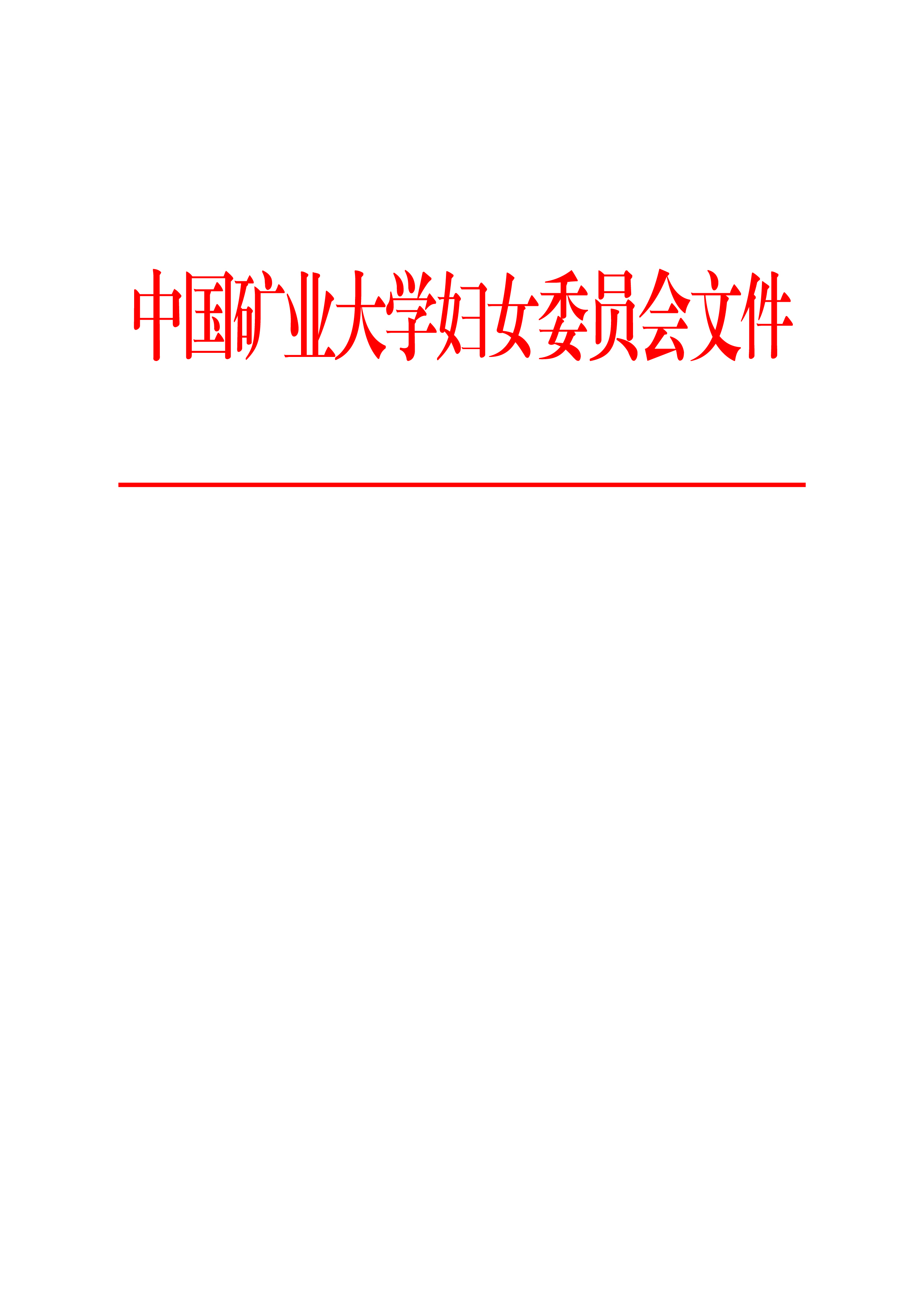 中矿妇字[2018]5号关于评选表彰第五届“巾帼建功先进个人”的通知各基层妇委会、各部门工会：　　为贯彻落实第十二届全国妇女代表大会精神，响应“巾帼心向党，建功新时代”的号召，引导广大女教职工做新时代新女性，为新目标奋斗，在新征程建功，通过选树典型、弘扬先进，表彰我校在教学、科研、管理等工作中开拓进取，工作业绩突出，为学校的改革与发展做出积极贡献的先进女教职工典型，经请示学校主管领导同意，校妇委会研究决定,在全校女教职工中开展评选第五届“巾帼建功先进个人”活动，并在2019年“三·八”国际劳动妇女节之际予以表彰，现将有关事项通知如下：　　一、评选范围及评选名额　　1.评选范围：全校在职在岗的工作满5年以上的女教职工；2.评选名额：各基层妇委会按照名额分配表上报本单位推荐人选，经校妇委会讨论，评选第五届“巾帼建功先进个人”10—20名；3.获得校三八红旗手、巾帼建功先进个人及以上奖励的同志，不再推荐参评。二、评选条件　　1.拥护党的路线、方针、政策，忠诚于党的领导；2.自尊、自信、自强、自立，爱岗敬业、热心奉献，具有良好的社会公德、职业道德和家庭美德；3.热爱本职工作，在人才培养、科学研究、管理和服务等方面的工作中兢兢业业；4.积极参加校妇委会、工会等组织的各项活动，成绩突出，在群众中拥有较高威信；5.关心女大学生成长成才，对女大学生的教育引导起到积极的示范激励作用。三、评选要求1.高度重视，加强领导。这次评选活动旨在树立、宣传为我校教育事业做出无私奉献的优秀妇女典型，激励广大女教职工发扬自强不息、艰苦奋斗、开拓创新的时代精神，为我校教育事业做出更大贡献。各基层妇委会要在本单位、本部门党组织的领导支持下、全体女教职工的参与下做好评选工作；2.精心组织，严格把关。评选工作要面向基层，按照评选条件，采取组织推荐与群众推荐相结合的方式进行；3.采取多种形式做好宣传，营造良好的舆论氛围。要利用评选活动的契机，广泛宣传典型事迹，教育和引导广大女教职工争先创优，开拓进取，在各自的岗位上创造新业绩，推动开展“巾帼建功”活动；4.推荐比例：各基层妇委会按照在职女教职工人数的5%进行推荐，推荐人数见附件1；5.认真填报推荐材料。申报个人需上报推荐表和事迹材料（1000字左右）一式两份。用A4纸打印，同时上交电子文档发至kdfwh@cumt.edu.cn。事迹材料要实事求是，内容充实，文字流畅。各单位请于12月15日前将申报材料交至校妇委会办公室（南湖校区行政办公楼C414房间），逾期不报，视为自动放弃；6.评选出的巾帼建功先进个人将于2019年“三·八”国际劳动妇女节予以表彰。附件：	1.“巾帼建功先进个人”推荐名额分配表	     2.中国矿业大学“巾帼建功先进个人”推荐表中国矿业大学妇女委员会中国矿业大学工会委员会  二○一八年十一月十八日中国矿业大学妇女委员会            2018年11月20日印发附件1：“巾帼建功先进个人”推荐名额分配表附件2：中国矿业大学“巾帼建功先进个人”推荐表妇委会邮箱：kdfwh@cumt.edu.cn表格一式两份评选单位“巾帼建功先进个人”推荐名额能源、材料与物理学部妇委会3矿业工程学院妇委会1安全工程学院妇委会1力学与土木工程学院妇委会2机电工程学院妇委会1信息与控制工程学院妇委会3资源与地球科学学院妇委会2化工学院妇委会2环境与测绘学院妇委会2电气与动力工程学院妇委会1数学学院妇委会2计算机科学与技术学院妇委会2管理学院妇委会4公共管理学院妇委会2马克思主义学院妇委会1外国语言文化学院妇委会4建筑与设计学院妇委会2体育学院妇委会1职业与继续教育部妇委会2徐海学院妇委会8校党政机关妇委会7直属业务单位妇委会6总务部妇委会5附属单位妇委会10产业集团妇委会1合计75姓名年龄民族民族民族政治面貌政治面貌文化程度单位参加工作时间受过何种奖励（2016-2018）职务职称职务职称联系方式主要事迹（2016—2018年度）教师岗人员从政治素养、教书育人、科研成果几个方面总结，管理、教辅及其他岗位人员从政治素养、管理服务育人、履职能力及实绩几个方面总结部门妇委会意见   （盖章）  年  月  日   （盖章）  年  月  日   （盖章）  年  月  日   （盖章）  年  月  日校妇委会意见              （盖章）  年  月  日              （盖章）  年  月  日              （盖章）  年  月  日              （盖章）  年  月  日              （盖章）  年  月  日              （盖章）  年  月  日部门党组织意见   （盖章）  年  月  日   （盖章）  年  月  日   （盖章）  年  月  日   （盖章）  年  月  日校妇委会意见              （盖章）  年  月  日              （盖章）  年  月  日              （盖章）  年  月  日              （盖章）  年  月  日              （盖章）  年  月  日              （盖章）  年  月  日